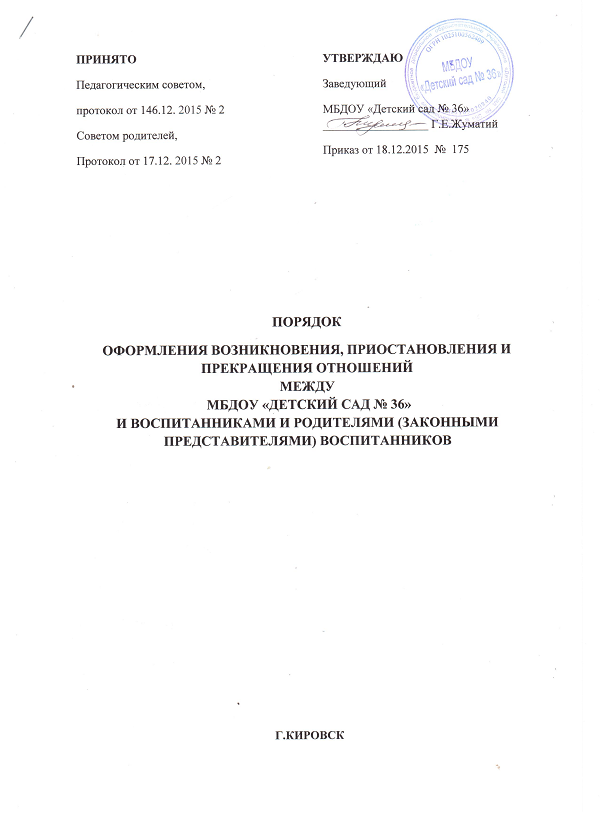 1. Общие положения1.1.  Настоящий Порядок оформления возникновения, приостановления и прекращения отношений между МБДОУ «Детский сад № 36» и воспитанниками и родителями (законными представителями) воспитанников (далее – Порядок) разработан в соответствии с Федеральным законом Российской Федерации от 29.12.2012 № 273-ФЗ «Об образовании в Российской Федерации», административным регламентом предоставления муниципальной услуги «Приём заявлений, постановка на учёт и зачисление детей в образовательные организации, реализующие образовательную программу дошкольного образования, расположенные на территории города Кировска», утверждённого постановлением администрации города Кировска с подведомственной территорией от 16.11.2015 № 1700.2. Оформление возникновения образовательных отношений междуМБДОУ «Детский сад № 36» и воспитанниками и родителями (законными представителями) воспитанников2.1. Основанием для начала административной процедуры по зачислению воспитанника в МБДОУ является присвоение АИС «ЭДС» Заявлению заявителя статуса «Направлен в ДОО».2.2. После информирования о направлении воспитанника в МБДОУ Заявитель обязан в срок 10 календарных дней от даты, указанной в Заявлении для его зачисления, обратиться к заведующему МБДОУ для оформления воспитанника в МБДОУ.2.3. В МБДОУ Заявитель пишет заявление на имя заведующего о зачислении воспитанника в МБДОУ по форме, согласно приложению 1 к настоящему Порядку.2.4. После завершения процедуры ознакомления с документами Заявителя, указанными в Порядке приёма  в МБДОУ заведующий самостоятельно в течение дня меняет в системе статус «Направлен в ДОУ» на «Зачислен».2.5. Заявление о зачислении в МБДОУ и прилагаемые к ему документы регистрируются в журнале «Приёма заявлений в МБДОУ» в течение 1 рабочего дня с даты поступления.2.6. После приёма документов заведующий в течение 1 рабочего дня заключает договор об образовании по образовательной программе дошкольного образования (далее – Договор) с родителями (законными представителями) воспитанника.Договор составляется в 2-х экземплярах, при этом 1 экземпляр выдаётся на руки Заявителю, второй остаётся в МБДОУ.При заключении Договора заведующий знакомит Заявителя с Уставом МБДОУ, лицензией на осуществление образовательной деятельности, с образовательной программой и другими документами, регламентирующими организацию и осуществление  образовательной деятельности, права и обязанности воспитанников.2.7. Заведующий издаёт приказ о зачислении воспитанника в МБДОУ в течение 3-х рабочих дней после заключения договора.На каждого  зачисленного воспитанника заводится личное дело, в котором хранятся все сданные документы на период оказания муниципальной услуги.2.8. Приказ о зачислении воспитанника в МБДОУ является основанием для снятия его с учёта и удаления сведений о нём из АИС «ЭДС»2.9. В случае неявки Заявителя в МБДОУ после присвоения Заявлению статуса «Направлен в ДОУ» в сроки, установленные в п. 2.3. настоящего Порядка, заведующий присваивает в АИС «ЭДС» Заявлению статус «Не явился». В этом случае воспитанник автоматически восстанавливается в сводной очереди системы с сохранением первоначальной даты постановки на учёт.В том случае, когда Заявитель по письменному Заявлению отказался от получения муниципальной услуги, Заявлению присваивается статус «Отказано в услуге».2.10. В случае смены места жительства Заявителя в пределах города Кировска перевод воспитанника из одного МБДОУ в другое осуществляется при наличии свободного места и по согласованию сторон.3. Порядок приостановления образовательных отношений3.1.  За воспитанником МБДОУ сохраняется место:          в случае болезни;        по заявлениям родителей (законных представителей)  на время прохождения санаторно-курортного лечения, карантина;        по заявлениям родителей (законных представителей)  на время очередных отпусков родителей (законных представителей) до 120 календарных дней в течение года.3.2. Родители (законные представители) воспитанника, для сохранения места  в МБДОУ должны предоставить заявление с указанием причины отсутствия воспитанника в МБДОУ. 4. Порядок прекращения образовательных отношений4.1. Образовательные отношения прекращаются в связи с отчислением воспитанника из МБДОУ:- в связи с получением образования (завершением обучения);       - досрочно по основаниям, установленным в п.4.2. настоящего Порядка.4.2.  Образовательные отношения могут быть прекращены досрочно в следующих случаях:1) по инициативе обучающегося или родителей (законных представителей) воспитанника, в том числе в случае перевода воспитанника для продолжения освоения образовательной программы в другую организацию, осуществляющую образовательную деятельность;2) по обстоятельствам, не зависящим от воли воспитанника или родителей (законных представителей) воспитанника и МБДОУ, осуществляющего образовательную деятельность, в том числе в случае ликвидации МБДОУ.4.3. Досрочное прекращение образовательных отношений по инициативе родителей (законных представителей) несовершеннолетнего обучающегося (воспитанника) не влечет для него каких-либо дополнительных, в том числе материальных, обязательств перед организацией, осуществляющей образовательную деятельность, если иное не установлено договором об образовании.4.4.  Основанием для прекращения образовательных отношений является приказ заведующего МБДОУ об отчислении воспитанника.                            Права и обязанности  участников образовательного процесса, предусмотренные законодательством об образовании и локальными нормативными актами  МБДОУ прекращаются с даты его отчисления из МБДОУ. 4.5.  МБДОУ  в случае досрочного прекращения образовательных отношений по основаниям, не зависящим от воли организации, осуществляющей образовательную деятельность, обязан обеспечить перевод  воспитанников  в другие организации, осуществляющие образовательную деятельность, и исполнить иные обязательства, предусмотренные договором об образовании. 4.6. В случае прекращения деятельности МБДОУ, а также в случае аннулирования у нее лицензии на право осуществления образовательной деятельности,   учредитель образовательной организации обеспечивает перевод воспитанников с согласия родителей (законных представителей)  в другие образовательные организации, реализующие соответствующие образовательные программы.Муниципальное бюджетное дошкольное образовательное учреждение«Детский сад № 36»П Р И К А З Об утверждении Порядка оформления возникновения, приостановления и прекращения отношений между МБДОУ «Детский сад № 36» и воспитанниками и родителями	В соответствии с  ст. 30 Федерального закона от 29.12.2012 г. № 273-ФЗ «Об образовании в Российской Федерации» и на основании административного регламента предоставления муниципальной услуги «Приём заявлений, постановка на учёт и зачисление детей в образовательные организации, реализующий образовательную программу дошкольного образования, расположенные на территории города Кировска»П Р И К А З Ы В А Ю :1. Утвердить прилагаемый Порядок оформления возникновения, приостановления и прекращения отношений между МБДОУ «Детский сад № 36» и  воспитанниками и родителями (законными представителями ) воспитанников (далее – Порядок).2. Разместить Порядок на официальном сайте МБДОУ «Детский сад № 36»3. Контроль  исполнения приказа возлагаю на себя.Заведующий МБДОУ «Детский сад № 36»                                         Г.Е.Жуматий18.12.2015№ 175